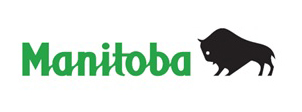 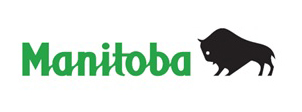 POSTPONEMENT Form 8.11.	REGISTERED INTEREST HOLDER(S)2.	INSTRUMENT AFFECTED	Mortgage	Caveat	Other (specify): 	Instrument No. 	3.	SPECIFIED LANDS4.	POSTPONEMENTThe registered interest holder postpones its rights under the instrument affected in the specified lands to the rights of the holders of the following instrument(s):	Mortgage	Caveat	Other (specify): 		Registered as Instrument No. 		Mortgage	Caveat	Other (specify): 		Registered as Instrument No. 		Mortgage	Caveat	Other (specify): 		Registered as Instrument No. 	5.	SIGNATURE OF REGISTERED INTEREST HOLDER(S)1.	I hereby postpone my rights in the instrument affected in the manner as set out above.2.	I acknowledge that the effect of this postponement will be to change my rights in the specified lands in the same manner and to the same extent as if the instrument affected had been registered or filed immediately after the registration or filing of the instrument(s) to which it hereby postponed.		            /      /		witness signature	name	signature	date (YYYY/MM/DD)			  /      /		witness signature	name	signature	date (YYYY/MM/DD)	Prior to signing and witnessing this document, please carefully review the notices in Box 6.If the witness is not a lawyer practicing in the province/territory where this document is signed (or either a notary public or a practicing lawyer if signed in B.C. or Quebec), an Affidavit of Witness will be required. If this document is signed outside of Canada, please review section 72.9 of The Real Property Act.6.	IMPORTANT NOTICES	NOTICE TO WITNESSES:  By signing as witness you confirm that the person whose signature you witnessed:1.	Is either personally known to you, or that their identity has been proven to you.	AND2.	That they have acknowledged to you that they:(a)	are the person named in this instrument;(b)	have attained the age of majority in Manitoba; and (c)	are authorized to execute this instrument.By virtue of section 194 of The Real Property Act, any statement set out in this document and signed by the party making the statement has the same effect and validity as an oath, affidavit, affirmation or statutory declaration given pursuant to The Manitoba Evidence Act.SINGULAR INCLUDES PLURAL AND VICE VERSA WHERE APPLICABLE.  In this document “I” or “me” is to be read as including all registered interest holders whether individual or corporate.7.	INSTRUMENT PRESENTED FOR REGISTRATION BY (include address, postal code, contact person and	phone number)